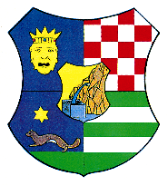 REPUBLIKA HRVATSKAZAGREBAČKA ŽUPANIJAUpravni odjel za gospodarstvoPrijavni obrazacza prijavu jedinica lokalne samouprave za sufinanciranje provedbe mjera povećanja energetske učinkovitosti na zgradama javne namjene na području Zagrebačke županije za 2018. godinuNaziv prijavitelja: ___________________________________________________________OIB prijavitelja: _____________________________________________________________Mjesto i adresa prijavitelja: ____________________________________________________Banka prijavitelja: ___________________________________________________________Broj IBAN računa prijavitelja: __________________________________________________Naziv projekta: _____________________________________________________________Ime i prezime kontakt osobe: __________________________________________________Tel./mob. kontakt osobe: _____________________________________________________Vrijednost ukupne investicije:______________________________________________HRKIznos/udio traženih sredstava pomoći Zagrebačke županije:__________HRK /  _____%Opis projekta: _____________________________________________________________ __________________________________________________________________________________________________________________________________________________Godina izgradnje zgrade: ____________________________________________________Neto korisna površina zgrade (m2): ____________________________________________Broj stalnih korisnika zgrade: _________________________________________________U prilogu Obrasca prijave, sukladno javnom pozivu, dostavljamo sljedeću dokumentaciju (potrebno označiti u polje):□   Zemljišno – knjižni izvadak (original) za predmetnu zgradu, ne stariji od 30 dana;□   Dokaz da je zgrada postojeća u smislu odredbi Zakona o gradnji ili sukladno posebnom  zakonu s njom izjednačena (kopija);□   Izjava o osiguranju vlastitih sredstava za provedbu projekta i izvadak iz Proračuna sa naznakom stavke s koje će se rekonstrukcija sufinancirati; ili Izjava da će se vlastita sredstva za provedbu projekta osigurati rebalansom ukoliko isti nije bio planiran - original ili kopija ovjerena od strane ovlaštene osobe (osim jedinica lokalne samouprave I., II., III. i IV. skupine prema indeksu razvijenosti);□   Glavni projekt građevine koji mora biti izrađen sukladno Zakonu o gradnji (NN 153/13) u skladu sa Projektnim smjernicama, sa troškovnik opreme, radova i usluga s naznačenim jediničnim cijenama (original ili ovjerena kopija);    Proračun ušteda energije (original ili ovjerena kopija) (Proračun ušteda energije dostavlja se kao sažetak Projekta fizika zgrade u kojem je prikazan izračun koeficijenata prolaza topline i iskazana godišnja potrebna toplinska energija za grijanje. Sažetak se dostavlja za novo projektirano i za postojeće stanje u svrhu iskazivanja ušteda u potrošnji energije i smanjenja emisije onečišćujućih plinova);     Akt kojim se odobrava građenje ili izjava nadležnog tijela (za prostorno uređenje i gradnju) odnosno ovlaštenog projektanta da za izvođenje radova u skladu  s glavnim projektom isti nije potreban prema Pravilniku o jednostavnim građevinama - NN 79/14 (original ili kopija);     Rješenje kojim se utvrđuje svojstvo zgrade kao nepokretnoga kulturnog dobra temeljem važećeg Zakona o zaštiti i očuvanju kulturnih dobara ukoliko je zgrada pod zaštitom ili izjava ovlaštenog projektanta da zgrada nije kulturno dobro (original ili kopija);     Foto dokumentacija zgrade odnosno dijelova zgrade predviđenih za rekonstrukciju (u digitalnom ili papirnatom formatu)OPCIONALNO     Ukoliko se radi o zgradi u vlasništvu javne ustanove - dokaz da je jedinica lokalne samouprave osnivač ustanove koja je vlasnik predmetne zgrade;     Ukoliko se razlikuju brojevi čestica navedeni u zemljišno-knjižnom izvatku i dokumentaciji iz točke 3. članka VIII Javnog poziva - uvjerenje/potvrdu nadležnog ureda za katastar o identifikaciji čestica     Dodatna dokumentacija:___________________________________________________________Mjesto i datum				M.P.				Odgovorna osoba______________________						_____________________